załącznik nr 7 do SWZZOBOWIĄZANIE DO UDOSTĘPNIENIA ZASOBÓW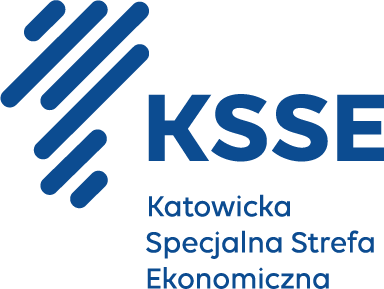 dostawa energii elektrycznej dla  hal magazynowo – produkcyjnych z częścią przemysłową i pozaprzemysłową dla obiektu Akcelerator biznesowy KSSENON zlokalizowany w Żorach ul. Rozwojowa 2 dz. nr. 160/35, 1184/22, 1185/22, 1186/22, 1187/22, 1188/22, 1189/22, 1190/22, 1191/22, 1265/22numer postępowania: PN1/2023Działając w imieniu i na rzecz podmiotu:Nazwa podmiotu udostępniającego zasoby: 	………………………………………………………..Adres podmiotu udostępniającego zasoby: 	………………………………………………………..KRS: 			………………………………………………………..NIP:			………………………………………………………..REGON:			………………………………………………………..zobowiązuję się do oddania do dyspozycji Wykonawcy:Nazwa Wykonawcy: 	………………………………………………………..Adres Wykonawcy: 	………………………………………………………..w postępowaniu prowadzonym przez Zamawiającego – Katowicką Specjalną Strefę Ekonomiczną S.A. z siedzibą w Katowicach, o udzielenie zamówienia publicznego pn. Dostawa energii elektrycznej dla hal magazynowo – produkcyjnych z częścią przemysłową i pozaprzemysłową dla obiektu Akcelerator biznesowy KSSENON zlokalizowany w Żorach ul. Rozwojowa 2 dz. nr. 160/35, 1184/22, 1185/22, 1186/22, 1187/22, 1188/22, 1189/22, 1190/22, 1191/22, 1265/22, na zasadach opisanych w przepisach art. 118 ustawy PZP następujących posiadanych przez w/w podmiot zasobów:zakres udostępnianych zasobów:zobowiązuję się do udostępnienia w/w zasobów na rzecz Wykonawcy w następujący sposób:………………………………………………………………………………………………………………………………………………………………………………………………………………………………………………………………………………………………………………………………………………………………………………………………………………………………………………………………………………………………………………………………………zobowiązuję się do udostępnienia w/w zasobów na rzecz Wykonawcy na następujący okres:…………………………………………………………………………………………………………………………………………………………………………………………………………………………………………………………………………………………………………………………………………………………[wypełnić w przypadku zasobów dot. sytuacji ekonomicznej lub finansowej]udostępniając Wykonawcy zasoby w postaci sytuacji ekonomicznej lub finansowej oświadczam, że odpowiadam solidarnie z Wykonawcą za szkodę poniesioną przez Zamawiającego powstałą wskutek nieudostępnienia tych zasobów, chyba że za nieudostępnienie zasobów podmiot udostępniający zasoby nie ponosi winy.PODPIS OSOBY UPRAWNIONEJ DO REPREZENTOWANIA PODMIOTU UDOSTĘPNIAJĄCEGO ZASOBY[elektroniczny podpis kwalifikowany]sytuacja ekonomiczna lub finansowa – posiadane ubezpieczenie OCw zakresie prowadzonej działalności związanej z przedmiotem zamówienia na sumę gwarancyjną w wysokości:……………………………….. złotychzdolności techniczne lub zawodowe – wiedza i doświadczenienabyte podczas realizacji umowy: pod nazwą ………………………………. dla odbiorcy (zamawiającego) ……………………., realizowanej w okresie od ……………………. do ……………………., przedmiotem której była dostawa ………………………….. MWh energii elektrycznej, która to umowa została / nie została zakończona, a na moment składania ofert okres trwania umowy wynosił ………………………. miesięcy, a zrealizowany wolumen dostaw wynosił …………………… MWh